Statistics 3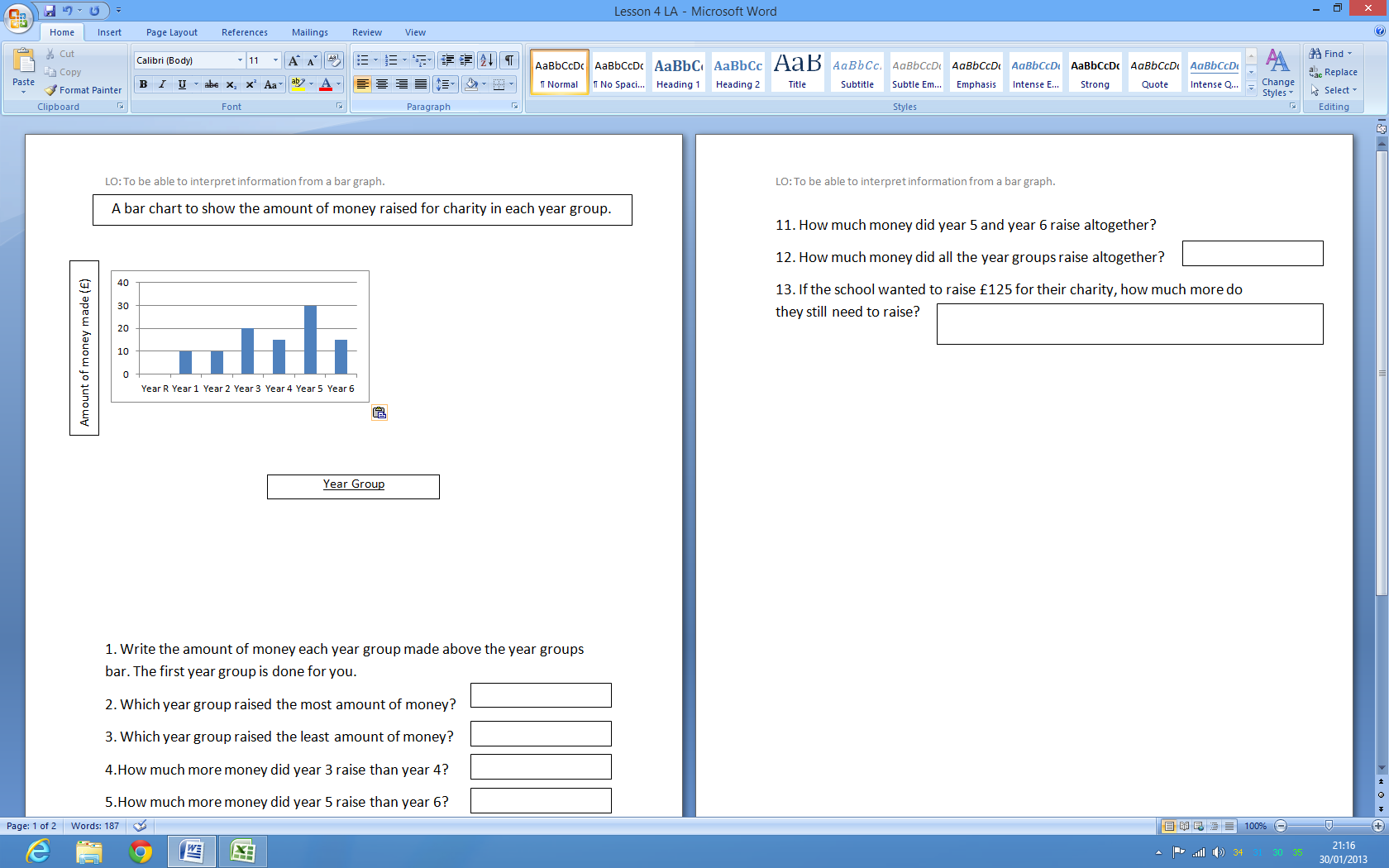 1. Write the amount of money each year group made above the year groups bar. One has been done for you.2. Which year group raised the most amount of money?3. Which year group raised the least amount of money?4.How much more money did year 3 raise than year 4?5.How much more money did year 5 raise than year 6?6.How much more money did year 6 raise than year 2?Amount of money made (£)Year Group